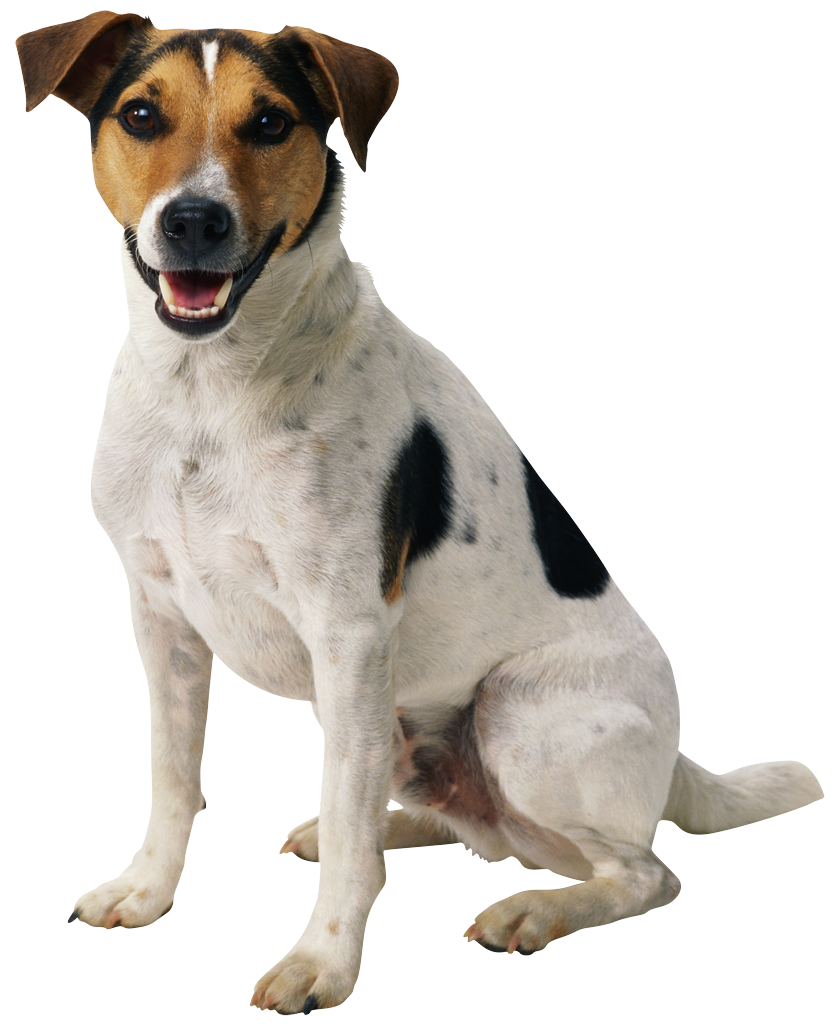     Ms. Albrecht, Ms. Barbara, Mrs. Yanick, & Ms. BonasPlease bring fresh fruit for 36 students for one snack on the Tuesday (unless otherwise noted) list below…PLUS, 1 of the following items for Max the guinea pig (red pepper, bag of celery, mini tomatoes, bag of spinach, mini carrots, butter lettuce)Suggestions:  pre-cut fruit tray, pre-cut honey dew or cantalope, whole bananas (12 or more depending on size), apples (12 or more depending on size), clementines (30 if small, 15 if large), pre-washed grapes or berries.AZIMAIAryo10/3BJUGGRENNiru10/10CHILD  Liam10/17CRISTOFAROEmily10/24FLANNERYConnor11/1 (WED)GALASJulia11/7GARCIAAlara11/14JACKSONBradley11/21KAPOORVidar11/28KITAYuto12/5KITASakura12/12KNIGHTMiles1/9LIUEmma1/16MACLEANSonja1/23MARESCOJack1/30MILLERZion2/6MOSCOVITCHHannah2/13PETKOSKIEmma2/21 (WED)PETKOSKIEva2/27RAABLila3/5RAJESWARANAldin3/12RAKOVEElliot3/19ROSSATOWilma4/2ROUSHDYMaggie 4/9SHINGLERSierra4/16SHUBOWBlake4/23SILLERYJack4/30ROMOFFMila5/7SYLVESTERMae5/14TATEMargot5/21